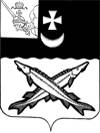 АДМИНИСТРАЦИЯ БЕЛОЗЕРСКОГО МУНИЦИПАЛЬНОГО РАЙОНА ВОЛОГОДСКОЙ ОБЛАСТИП О С Т А Н О В Л Е Н И ЕОт  06.12.2022  № 456Об утверждении муниципальной программы«Организация   отдыха и занятости   детейБелозерского     муниципального округа в каникулярное   время   на   2023-2027   годы»В соответствии с постановлением администрации района от 30.09.2015 № 810 «Об утверждении Порядка разработки, реализации и оценки эффективности муниципальных программ Белозерского района», постановлением администрации района от 17.10.2022 № 370 «Об утверждении Перечня муниципальных программ Белозерского муниципального округа на 2023-2027 годы»ПОСТАНОВЛЯЮ:Утвердить прилагаемую муниципальную программу «Организация отдыха и занятости детей Белозерского муниципального округа в каникулярное время на 2023-2027 годы».Признать утратившими силу с 1 января 2023 года следующие  постановления администрации района:- от 28.05.2021 № 179 «Об утверждении муниципальной программы «Организация   отдыха и занятости   детей Белозерского     муниципального района в каникулярное   время   на   2021-2025   годы»;  - от  04.06.2021  № 188 «О внесении изменения в постановление администрации района от 28.05.2021 № 179»;- от  17.06.2021  № 210 «О внесении изменения в постановление администрации района от 28.05.2021 № 179»; - от  12.08.2021  № 284 «О внесении изменения в постановление администрации района от 28.05.2021 № 179»;- от  24.12.2021  №  495 «О внесении изменения в постановление администрации района от 28.05.2021 № 179»;  - от  01.03.2022  № 62 «О внесении изменений в постановление администрации района от 28.05.2021 № 179»; - от  27.05.2022 № 173 «О внесении изменений в постановление администрации района от 28.05.2021 № 179»; - от  27.06.2022 № 216 «О внесении изменений в постановление администрации района от 28.05.2021 № 179»; - от  09.09.2022  № 325 «О внесении изменений в постановление администрации района от 28.05.2021 № 179»; - от  21.10.2022   № 379 «О внесении дополнения в постановление администрации района от 28.05.2021 № 179».       3. Настоящее  постановление подлежит официальному опубликованию в газете «Белозерье» и размещению на официальном сайте администрации Белозерского муниципального округа в информационно-коммуникационной сети  «Интернет» и вступает в силу с 1 января 2023 года.Временно исполняющий полномочияруководителя администрации района:                                             Д.А. Соловьев                                                                    УТВЕРЖДЕНА                                                                            постановлением администрации                                                                                                                                                                       района                                                                       от 06.12.2022 № 456МУНИЦИПАЛЬНАЯ ПРОГРАММА «ОРГАНИЗАЦИЯ ОТДЫХА И ЗАНЯТОСТИ ДЕТЕЙ БЕЛОЗЕРСКОГО МУНИЦИПАЛЬНОГО ОКРУГА В КАНИКУЛЯРНОЕ ВРЕМЯ НА 2023-2027 ГОДЫ»Паспорт Программы:I. Характеристика сферы реализации муниципальной программы,основные проблемы в указанной сфере и перспективы ее развитияРазвитие системы отдыха и занятости детей в каникулярное время представляет собой одно из важных направлений государственной политики в социальной сфере, в Белозерском муниципальном округе Вологодской области данный вопрос также является одним из приоритетных.Отдых, оздоровление и занятость детей в каникулярное время на территории округа обеспечивается в результате скоординированной деятельности управления образования округа, отдела культуры, спорта, туризма и молодежной политики администрации округа, образовательных учреждений округа, БУСО ВО «КЦСОН Белозерского района», а также управления организацией отдыха и оздоровления детей, обеспечения поддержки системы детского оздоровления.В результате реализуемых действий в районе ежегодно увеличивается количество детей, охваченных организованными формами отдыха, сохранятся сеть организаций отдыха и оздоровления детей, созданных на базе образовательных учреждений округа и БУСО ВО «КЦСОН Белозерского района».   В 2020 году в 3 -х  пришкольных лагерях в дистанционном формате было охвачено отдыхом 52 человека, для детей проводились развлекательные и образовательные программы в режиме онлайн, в них приняли участие 1766 детей. В 2021 году в 16 оздоровительных лагерях с дневным пребыванием отдохнули - 387 человек,  в 2022 году в   15  лагерях  с дневным пребыванием отдохнули - 353 человека. Хочется отметить, что оздоровительные лагеря дневного пребывания, организованные на базе учреждений округа, проводятся в период не только летних каникул, но осенних и весенних. Большое внимание уделяется организации и обеспечению отдыха и оздоровления детей, находящихся в трудной жизненной ситуации. В 2021 году за счёт средств районного бюджета производилась оплата доли стоимости путевок и родительской платы в оздоровительные лагеря с дневным пребыванием для детей данной категории. Кроме того, обеспечивается поддержка детей работников муниципальных бюджетных учреждений, муниципальных унитарных предприятий в случае отсутствия средств у данных предприятий для оплаты доли стоимости путевок в оздоровительные лагеря с дневным пребыванием.Под особым вниманием находятся дети, находящиеся в социально опасном положении (состоящие на учёте в КДН и ЗП, ГДН), ежегодно, в том числе и для детей данной категории, организован отдых и трудовая занятость лагере труда и отдыха с дневным пребыванием для подростков от 14 до 17 лет (включительно).В округе активно развиваются малозатратные формы отдыха, такие как: походы, слёты, экспедиции, семейный отдых, так в 2021 году данными формами отдыха охвачено 597 человек, в 2022 году – 590 человек. В учебно–тренировочных сборах в 2021 году охвачено 40 человек и в 2022 году – 40 человек.Несмотря на достигнутые в предыдущие годы позитивные результаты по решению вопросов организации отдыха, оздоровления и занятости детей и подростков, остаются вопросы, которые требуют решения. Необходимо и в дальнейшем также уделять особое внимание организации отдыха, оздоровления детей, находящихся в трудной жизненной ситуации, а также реализации мер по профилактике безнадзорности и правонарушений несовершеннолетних, в том числе по созданию в период школьных каникул для детей в возрасте от 14 до 17 лет (включительно) специализированных лагерей, проведению целевых смен, а также расширению возможностей для развития малозатратных форм отдыха.Общее количество детей, охваченных трудовой занятостью в летний период в 2020 году – 50 человек, в 2021 году – 111 человек, в 2022 году -  101 человек с учётом детей лагеря труда и отдыха. Накопленный опыт решения вопросов по организации отдыха, оздоровления, занятости детей и подростков, результаты анализа проводимых мероприятий, наличие   проблем, а также социально – экономическая   ситуация в   округе   подтверждают   целесообразность и необходимость реализации данной муниципальной программы.  Программа позволит обеспечить системность исполнения программных мероприятий, создать условия для совершенствования форм организации отдыха и оздоровления, обобщения и накопления положительного опыта и в конечном   итоге   при   объединении   усилий всех заинтересованных ведомств позволит максимально обеспечить право каждого подростка на полноценный отдых, оздоровление, занятость особенно в период каникул.II. Приоритеты государственной политики в сфере реализации муниципальной программы, цели, задачи, сроки ее реализации	Приоритеты государственной политики в сфере организации отдыха и оздоровления детей в каникулярное время на муниципальном уровне определены следующими нормативными правовыми актами Российской Федерации: - Федеральным законом от 06.10.2003 № 131-ФЗ «Об общих принципах организации местного самоуправления в Российской Федерации»;- Федеральным законом от 24.07.1998 №124-ФЗ «Об основных гарантиях прав ребенка в Российской Федерации»;- Федеральным законом от 24.06.1999 № 120-ФЗ «Об основах системы профилактики безнадзорности и правонарушений несовершеннолетних». 	Главным приоритетом программы является обеспечение развития системы отдыха и оздоровления детей в Белозерском муниципальном округе.        Исходя из этого, ставятся следующие цели и задачи. Целью программы является создание условий для полноценного и безопасного отдыха, оздоровления и обеспечение занятости на основе совместной деятельности всех заинтересованных служб, организаций Белозерского муниципального округа.	Для достижения поставленной цели требуется решение следующих задач:	- обеспечение   отдыха   и   оздоровления   детей округа в каникулярное время, в том числе детей, находящихся в трудной жизненной ситуации;  - профилактика асоциального поведения детей и подростков, предупреждение безнадзорности и правонарушений; - организация малозатратных форм отдыха детей;- сохранение и развитие организаций отдыха и оздоровления детей, созданных на базе учреждений округа;- обеспечение безопасных и благоприятных условий для отдыха и оздоровления детей;- содействие временной занятости несовершеннолетних граждан в возрасте от 14 до 18 лет в свободное от учёбы время с целью приобретения трудовых навыков, профилактики безнадзорности и правонарушений;- обеспечение межведомственного взаимодействия в вопросах организации отдыха, оздоровления детей и занятости подростков в каникулярное время. Срок реализации муниципальной программы – 2023-2027 годы.III. Характеристика основных мероприятий муниципальной программыДля достижения цели и решения задач муниципальной программы необходимо реализовать ряд основных мероприятий:1. Организационное и информационно-методическое обеспечение отдыха и оздоровления детей в каникулярное время. Проведение мероприятий в рамках основного мероприятия направлено на решение задачи обеспечения межведомственного взаимодействия в вопросах организации отдыха, оздоровления детей и занятости подростков в каникулярное время.2. Сохранение и развитие системы организаций отдыха и оздоровления детей, их материально-техническое оснащение. Проведение мероприятий в рамках основного мероприятия направлено на решение задачи сохранения и развития организаций отдыха и оздоровления детей, созданных на базе учреждений округа.3. Обеспечение благоприятных и безопасных условий для отдыха и оздоровления детей. Проведение мероприятий в рамках основного мероприятия направлено на решение задачи обеспечения безопасных и благоприятных условий для отдыха и оздоровления детей.4. Организация отдыха и оздоровления детей, в том числе предоставление мер социальной поддержки по обеспечению отдыха и оздоровления отдельных категорий детей. Проведение мероприятий в рамках основного мероприятия направлено на решение задач обеспечения   отдыха   и   оздоровления   детей округа в каникулярное время, в том числе детей, находящихся в трудной жизненной ситуации; профилактики асоциального поведения детей и подростков, предупреждение безнадзорности и правонарушений; организации малозатратных форм отдыха детей.5. Организация временного трудоустройства несовершеннолетних граждан в возрасте от 14 до 18 лет в свободное от учебы время. Проведение мероприятий в рамках основного мероприятия направлено на обеспечение занятости несовершеннолетних граждан в возрасте от 14 до 18 лет с целью приобщения учащихся к труду, получения профессиональных навыков, приобретение опыта межличностного взаимодействия в трудовом коллективе, а также профилактики правонарушений и безнадзорности несовершеннолетних. Основными видами временных работ, в которых принимают участие несовершеннолетние граждане, являются: озеленение и благоустройство территорий, ремонтно-строительные работы в учреждениях образования, сельскохозяйственные работы, помощь ветеранам, престарелым, и др.       Перечень основных мероприятий предусмотрен Планом реализации муниципальной программы в соответствии с приложением 4 к муниципальной программе.IV. Ресурсное обеспечение муниципальной программы, обоснование объема финансовых ресурсов, необходимых для реализации муниципальной программы 	Финансирование программных мероприятий осуществляется за счет средств бюджета Белозерского муниципального округа. Общий объем финансового обеспечения муниципальной программы составляет 3 278,5 тыс. рублей, в том числе по годам реализации:2023 год – 655,7 тыс. руб.,2024 год – 655,7 тыс. руб.,2025 год – 655,7 тыс. руб.,2026 год – 655,7 тыс. руб., 2027 год – 655,7 тыс. руб.            За основу расчетов взяты фактические расходы на реализацию мероприятий в сфере организации отдыха и оздоровления детей, сложившиеся за период 2018 – 2020 годы с учетом применения индексов инфляции.    Объемы    финансирования   муниципальной программы    подлежат   ежегодному   уточнению в установленном порядке при формировании бюджета Белозерского муниципального округа на очередной финансовый год и на плановый период.Ресурсное обеспечение муниципальной программы за счет бюджета округа приведены в приложении 1 к муниципальной программе.V. Целевые показатели (индикаторы) достижения целей и решения задач муниципальной программы, прогноз конечных результатов реализации муниципальной программы	Оценка эффективности реализации программы будет производиться на основе системы показателей (индикаторов). Система показателей (индикаторов) обеспечит мониторинг реальной динамики изменений в системе отдыха детей и их оздоровления за оцениваемый период с целью уточнения или корректировки поставленных задач.Целевыми показателями (индикаторами) решения задачи обеспечение   отдыха   и   оздоровления   детей округа в каникулярное время, в том числе детей, находящихся в трудной жизненной ситуации являются следующие показатели:- доля детей в возрасте от 6 до 18 лет, охваченных отдыхом и оздоровлением ворганизациях отдыха и оздоровления детей, созданных на базе учреждений округа, от общей численности детей в возрасте от 6 до 18 лет, проживающих на территории округа;- доля детей в возрасте от 6 до 18 дет, находящихся в трудной жизненной ситуации, охваченных отдыхом и оздоровлением в организациях отдыха и оздоровления детей, созданных на базе учреждений округа, от общей численности детей в возрасте от 6 до 18 лет данной категории.Целевым показателем (индикатором) решения задачи профилактика асоциального поведения детей и подростков, предупреждение безнадзорности и правонарушений является доля детей, стоящих на учёте в КДН и ЗП, охваченных различными формами отдыха и занятости от общей численности детей данной категории.Целевым показателем (индикатором) решения задачи организация малозатратных форм отдыха детей является доля детей в возрасте от 6 до 18 лет, вовлечённые в массовые мероприятия, спортивные соревнования, туристско-краеведческие маршруты, походы, слёты, учебно–тренировочные сборы, экскурсии и другие формы занятости и отдыха в каникулярное время от общей численности детей в возрасте от 6 до 18 лет, проживающих на территории округа.Целевым показателем (индикатором) решения задачи сохранение и развитие организаций отдыха и оздоровления детей, созданных на базе учреждений района, является количество организаций отдыха и оздоровления детей, созданных на базе учреждений округа.Целевым показателем (индикатором) решения задач обеспечение безопасных и благоприятных  условий для отдыха и оздоровления детей и обеспечение межведомственного взаимодействия в вопросах организации отдыха, оздоровления детей и занятости подростков в каникулярное время  является удельный вес организаций отдыха и оздоровления детей, созданных на базе учреждений округа, признанных межведомственной комиссией готовыми к приему учащихся в каникулярное время, от общего количества организаций, планирующих организацию отдыха детей в каникулярное время.Целевым показателем (индикатором) решения задачи содействие временной занятости несовершеннолетних граждан в возрасте от 14 до 18 лет в свободное от учёбы время с целью приобретения трудовых навыков, профилактики безнадзорности и правонарушений является количество несовершеннолетних граждан в возрасте от 14 до 18 лет, трудоустроенных в свободное от учёбы время.Сведения о целевых показателях (индикаторах) муниципальной программы приведены в приложении 2 к муниципальной программе.   Сведения о порядке сбора информации и методике расчета целевых показателей (индикаторов) муниципальной программы приведены в приложении 3 к муниципальной программе.По итогам реализации муниципальной программы планируется достижение следующих результатов:- обеспечение отдыхом не менее 20% детей в возрасте от 6 до 18 лет, проживающих на территории района, в организациях отдыха и оздоровления детей, созданных на базе учреждений округа;- обеспечение отдыхом не менее 25% детей от 6 до 18 лет, находящихся в трудной жизненной ситуации, в организациях отдыха и оздоровления детей, созданных на базе учреждений округа;- обеспечение отдыхом не менее 100% детей, стоящих на учёте в КДН и ЗП, охваченных различными формами отдыха и занятости;- вовлечение не менее 27% детей от 6 до 18 лет в массовые мероприятия, спортивные соревнования, туристско-краеведческие маршруты, походы, слёты, учебно–тренировочные сборы, экскурсии и другие формы занятости и отдыха в каникулярное время;- сохранение сети организаций отдыха и оздоровления детей, созданных на базе учреждений округа;- обеспечение временного трудоустройства несовершеннолетних граждан в возрасте от 14 до 18 лет в свободное от учёбы время сроком на 10 календарных дней не менее 85 человек, ежегодно;- оказание социальной поддержки в виде выплаты заработной платы в период временных работ 85 несовершеннолетним гражданам в возрасте от 14 до 18 лет, трудоустроенным в свободное от учёбы время, ежегодно;- 100% организаций отдыха и оздоровления детей, созданных на базе учреждений округа, признанных межведомственной комиссией готовыми к приему учащихся в каникулярное время, от общего количества организаций, планирующих организацию отдыха детей в каникулярное время.VI. Основные меры правового регулирования, направленные на достижение цели и конечных результатов, основание для разработки муниципальной программы- Федеральный закон от 06.10.2003 № 131-ФЗ «Об общих принципах организации местного самоуправления в Российской Федерации»;- Федеральный закон от 24.07.1998 № 124-ФЗ «Об основных гарантиях прав ребенка в Российской Федерации»;- Федеральный закон от 24.06.1999 № 120-ФЗ «Об основах системы профилактики безнадзорности и правонарушений несовершеннолетних»;- постановление Главного государственного санитарного врача РФ от 28.09.2020 № 28 «Об утверждении санитарных правил СП 2.4.3648 – 20 «Санитарно-эпидемиологические требования к организациям воспитания и обучения, отдыха и оздоровления детей и молодёжи» (вместе с «СП 2.4.3648-20. Санитарные правила…»);- постановление Главного государственного санитарного врача РФ от 27.10.2020 № 32 «Об утверждении санитарно-эпидемиологических правил и норм СанПиН 2.3/2.4.3590-20 «Санитарно-эпидемиологические требования к организации общественного питания населения»; - постановление Главного государственного санитарного врача РФ от 30.06.2020 № 16 «Об утверждении санитарно-эпидемиологических правил СП 3.1/2.4. 3598-20 «Санитарно-эпидемиологические требования к устройству, содержанию и организации работы образовательных организаций и других объектов социальной инфраструктуры для детей и молодежи в условиях распространения новой коронавирусной инфекции (COVID-19)»;- постановление Правительства Вологодской области от 24.12.2012 № 1514 «Об организации и обеспечении отдыха, оздоровления и занятости детей в Вологодской области»;- ежегодное постановление Правительства Вологодской области, устанавливающее среднюю стоимость одного дня пребывания в организациях отдыха детей и их оздоровления, расположенных на территории Вологодской области, и средней стоимости набора продуктов питания в лагерях дневного пребывания;- ежегодные постановления администрации Белозерского муниципального округа, регламентирующие   организацию отдыха и оздоровления детей в текущем календарном году;-положение об управлении образования администрации Белозерского муниципального округа.VII. Основные меры регулирования и управления рисками.В ходе реализации муниципальной программы возможно возникновение некоторых рисков, которыми могут управлять ответственный исполнитель и соисполнители программы, уменьшая вероятность их возникновения.К основным рискам реализации муниципальной программы следует отнести:1. Организационные риски, связанные с возможной неэффективной организацией выполнения мероприятий программы, отсутствие межведомственного взаимодействия и поддержки в рамках реализации основных направлений программы. Непринятие мер по урегулированию организационных рисков может повлечь нецелевое и (или) неэффективное использование бюджетных средств, невыполнение ряда мероприятий муниципальной программы или нарушение сроков их выполнения. Мерами по снижению организационных рисков являются:- закрепление персональной ответственности исполнителей мероприятий программы;- повышение ответственности персонала ответственного исполнителя, соисполнителей и участников для своевременной и эффективной реализации предусмотренных мероприятий;-  координация деятельности персонала ответственного исполнителя, соисполнителей и участников, налаживание административных процедур для снижения данного риска.2. Финансовые риски, связанные с недофинансированием мероприятий муниципальной программы, что может привести к снижению показателей ее эффективности, прогнозируемости результатов, вариативности приоритетов при решении рассматриваемых проблем. Данные риски возникают по причине продолжительности срока реализации программы, а также высокой зависимости ее успешной реализации от стабильного финансирования.Мерами по снижению финансовых рисков являются:- обеспечение сбалансированного распределения финансовых средств по основным мероприятиям программы в соответствии с ожидаемыми конечными результатами; - ежегодное уточнение объемов финансовых средств, выделяемых бюджетом округа на реализацию программных мероприятий, в зависимости от достигнутых результатов.3. Непредвиденные риски, связанные с кризисными явлениями в экономике области и округа, с природными и техногенными катастрофами и катаклизмами, что может привести к снижению бюджетных доходов, ухудшению динамики основных макроэкономических показателей, в том числе повышению инфляции, снижению темпов экономического роста и доходов населения, а также потребовать концентрации бюджетных средств на преодоление последствий таких катастроф.Мерами по снижению непредвиденных рисков являются осуществление прогнозирования социально-экономического развития с учетом возможного ухудшения экономической ситуации, определение приоритетов для первоочередного финансирования.В целом, способом ограничения рисков будет являться мониторинг эффективности проводимых мероприятий, ежегодная корректировка целевых показателей в зависимости от достигнутых результатов.В процессе реализации муниципальной программы администрация округа в лице управление образования администрации округа вправе принимать решения о внесении изменений в перечни и состав мероприятий, сроки их реализации, а также в соответствии с действующим законодательством в объемы бюджетных ассигнований на реализацию мероприятий в пределах утвержденных лимитов бюджетных ассигнований на реализацию муниципальной программы в целом.Внесение изменений в муниципальную программу осуществляется путем внесения изменений в постановление администрации района об утверждении муниципальной программы.Контроль за реализацией Программы осуществляет заместитель главы округа. Администрация округа – ответственный исполнитель Программы представляет в финансовое управление администрации округа и в управление социально-экономического развития администрации округа годовой отчёт о ходе реализации и оценке эффективности муниципальной программы (далее - годовой отчет) до 01 марта года, следующего за отчетным.Администрация округа (Отдел культуры, спорта, туризма и молодежной политики администрации округа), МУ ФКиС БМО «Белозерская спортивная школа», БУ СО ВО «КЦСОН Белозерского района», муниципальные           образовательные учреждения Белозерского муниципального   округа – участники Программы,  представляют в администрацию округа в лице управление образования администрации округа информацию о ходе выполнения мероприятий по реализации Программы - в срок не позднее 15 февраля года, следующего за отчетным.Приложение 1 к муниципальной программеРесурсное обеспечение реализации муниципальной программыза счет средств бюджета округа (тыс. руб.)Прогнозная (справочная) оценка расходов федерального,областного бюджетов, бюджетов муниципальных образованийокруга, бюджетов государственных внебюджетных фондов,юридических лиц на реализацию целей муниципальной программы (тыс. руб.)Приложение 2 к муниципальной программеСведения о показателях (индикаторах) муниципальной программыПриложение 3 к муниципальной программеСведения о порядке сбора информации и методике расчета целевых показателей (индикаторов)муниципальной программыПриложение 4 к муниципальной программеПлан реализации муниципальной программы на 2023-2025 годыОтветственный исполнитель программыАдминистрация Белозерского муниципального округа Вологодской области в лице управления образования администрации округаУчастники программыМуниципальные образовательные организации, подведомственные управлению образования;Муниципальное казённое учреждение «Централизованная бухгалтерия» (далее – МКУ «ЦБ»);муниципальные бюджетные учреждения дополнительного образования;муниципальное учреждение физической культуры и спорта Белозерского муниципального округа «Белозерская спортивная школа» (далее - МУ ФКиС БМО «Белозерская спортивная школа»; администрация округа (отдел культуры, спорта, туризма и молодежной политики администрации округа); бюджетное учреждение социального обслуживания Вологодской области «Комплексный центр социального обслуживания населения Белозерского района» (далее - БУСО ВО «КЦСОН Белозерского района») (по согласованию); МО МВД России «Белозерский» (по согласованию); КУ ЦЗН ВО «Отделение занятости населения по Белозерскому округу» (по согласованию);БПОУ ВО «Белозерский индустриально-педагогический колледж им. А.А.Желобовского»;комиссия по делам несовершеннолетних и защите их прав (далее - КДН и ЗП);отдел опеки и попечительства администрации округа;БУ СО ВО «Белозерский центр помощи детям, оставшимся без попечения родителей»;МУК «Центр ремёсел и туризма»; МУ «Горзаказчик»Подпрограммы программыотсутствуютПрограммно-целевые инструменты программыотсутствуютЦели программысоздание условий для полноценного и безопасного отдыха, оздоровления и обеспечения занятости несовершеннолетних на основе совместной деятельности всех заинтересованных служб, организаций Белозерского муниципального округа Задачи программы- обеспечение   отдыха   и   оздоровления   детей округа в каникулярное время, в том числе детей, находящихся в трудной жизненной ситуации; - профилактика асоциального поведения детей и подростков, предупреждение безнадзорности и правонарушений; - организация малозатратных форм отдыха детей;- сохранение и развитие организаций отдыха и оздоровления детей, созданных на базе учреждений округа; - обеспечение безопасных и благоприятных условий для отдыха и оздоровления детей;- обеспечение межведомственного взаимодействия в вопросах организации отдыха, оздоровления детей и занятости подростков в каникулярное время;- содействие временной занятости несовершеннолетних граждан в возрасте от 14 до 18 лет в свободное от учёбы время с целью приобретения трудовых навыков, профилактики безнадзорности и правонарушений Целевые индикаторы и показатели программы- доля детей в возрасте от 6 до 18 лет, охваченных отдыхом и оздоровлением в организациях отдыха и оздоровления детей, созданных на базе учреждений округа, от общей численности детей в возрасте от 6 до 18 лет, проживающих на территории округа;- доля детей в возрасте от 6 до 18 дет, находящихся в трудной жизненной ситуации, родители которых оба безработные; детей из семей мобилизованных граждан (мать, отец, братья, сёстры) охваченных отдыхом и оздоровлением в организациях отдыха и оздоровления детей, созданных на базе учреждений округа, от общей численности детей в возрасте от 6 до 18 лет данной категории;- доля детей, стоящих на учёте в КДН и ЗП, охваченных различными формами отдыха и занятости от общей численности детей данной категории;- доля детей в возрасте от 6 до 18 лет, вовлечённые в массовые мероприятия, спортивные соревнования, туристско-краеведческие маршруты, походы, слёты, учебно – тренировочные сборы, экскурсии и другие формы занятости и отдыха в каникулярное время от общей численности детей в возрасте от 6 до 18 лет, проживающих на территории округа;- количество организаций отдыха и оздоровления детей, созданных на базе учреждений округа;- количество несовершеннолетних граждан от 14 до 18 лет, трудоустроенных в свободное от учёбы время; - удельный вес организаций отдыха и оздоровления детей, созданных на базе учреждений округа, признанных межведомственной комиссией готовыми к приему учащихся в каникулярное время, от общего количества организаций, планирующих организацию отдыха детей в каникулярное времяСроки  реализации программы2023-2027 годы Объемы бюджетных ассигнований программыобщий объем финансирования из средств бюджета округа составляет 3 278,5 тыс. рублей, из них: на 2023 год – 655,7 тыс. руб.;на 2024 год – 655,7 тыс. руб.;на 2025 год – 655,7 тыс. руб.;на 2026 год – 655,7 тыс. руб.;на 2027 год – 655,7 тыс. руб.Ожидаемые результаты реализации программы В результате реализации Программы ожидается: - обеспечение отдыхом не менее 36% детей в возрасте от 6 до 18 лет, проживающих на территории округа, в организациях отдыха и оздоровления детей, созданных на базе учреждений округа;- обеспечение отдыхом не менее 25% детей от 6 до 18 лет, находящихся в трудной жизненной ситуации, в организациях отдыха и оздоровления детей, созданных на базе учреждений округа;- обеспечение отдыхом не менее 31% детей, стоящих на учёте в КДН и ЗП, охваченных различными формами отдыха и занятости;- вовлечение не менее 17% детей от 6 до 18 лет в массовые мероприятия, спортивные соревнования, туристско-краеведческие маршруты, походы, слёты, учебно–тренировочные сборы, экскурсии и другие формы занятости и отдыха в каникулярное время;- сохранение сети организаций отдыха и оздоровления детей, созданных на базе учреждений округа;- обеспечение временного трудоустройства несовершеннолетних граждан в возрасте от 14 до 18 лет в свободное от учёбы время сроком на 10 календарных дней не менее 35 человек ежегодно;- оказание социальной поддержки в виде выплаты заработной платы в период временных работ 35 несовершеннолетним гражданам в возрасте от 14 до 18 лет, трудоустроенным в свободное от учёбы время, ежегодно;- 100% организаций отдыха и оздоровления детей, созданных на базе учреждений округа, признанных межведомственной комиссией готовыми к приему учащихся в каникулярное время, от общего количества организаций, планирующих организацию отдыха детей в каникулярное времяОтветственный исполнитель, соисполнители, участникиРасходы (тыс. руб.), годыРасходы (тыс. руб.), годыРасходы (тыс. руб.), годыРасходы (тыс. руб.), годыРасходы (тыс. руб.), годыРасходы (тыс. руб.), годыОтветственный исполнитель, соисполнители, участники20232024202520262027123456всего655,7655,7655,7655,7655,7 администрация округа в лицеуправления образования администрации округа655,7655,7655,7655,7655,7Участник 1 муниципальные образовательные организации0,00,00,00,00,0Участник 2МКУ «ЦБ»0,00,00,00,00,0Участник 3муниципальные бюджетные учреждения дополнительного образования0,00,00,00,00,0Участник 4БУСО ВО «КЦСОН Белозерского района»0,00,00,00,00,0Участник 5 МУ ФКиС БМО «Белозерская спортивная школа0,00,00,00,00,0Участник 6отдел культуры, спорта, туризма и молодежной политики администрации округа0,00,00,00,00,0Участник 7МО МВД России «Белозерский»0,00,00,00,00,0Участник 8КУ ЦЗН ВО «Отделение занятости населения по Белозерскому району»0,00,00,00,00,0Участник 9БПОУ ВО «Белозерский индустриально-педагогический колледж им. А.А.Желобовского»0,00,00,00,00,0Участник 10КДН и ЗП0,00,00,00,00,0Участник 11Отдел опеки и попечительства администрации округа0,00,00,00,00,0Участник 12БУ СО ВО «Белозерский центр помощи детям, оставшимся без попечения родителей»0,00,00,00,00,0Участник 13МУК «Центр ремёсел и туризма»0,00,00,00,00,0Участник 14МУ «Горзаказчик»0,00,00,00,00,0Источник финансового обеспеченияОценка расходов (тыс. руб.), годыОценка расходов (тыс. руб.), годыОценка расходов (тыс. руб.), годыОценка расходов (тыс. руб.), годыОценка расходов (тыс. руб.), годыОценка расходов (тыс. руб.), годыИсточник финансового обеспечения20232024202520262027123456Всего655,7655,7655,7655,7655,7Бюджет округа 655,7655,7655,7655,7655,7Федеральный бюджет0,00,00,00,00,0Областной бюджет0,00,00,00,00,0государственные внебюджетные фонды0,00,00,00,00,0юридические лица 0,00,00,00,00,0№п/пЗадачи, направленные на достижение целиНаименование индикатора (показателя)Ед. измеренияЗначения показателейЗначения показателейЗначения показателейЗначения показателейЗначения показателейЗначения показателейЗначения показателей№п/пЗадачи, направленные на достижение целиНаименование индикатора (показателя)Ед. измерения20232023202420252026202712345567891.обеспечение   отдыха   и   оздоровления   детей   в каникулярное время, в том числе детей, находящихся в трудной жизненной ситуациидоля детей в возрасте от 6 до 18 лет, охваченных отдыхом и оздоровлением в организациях отдыха и оздоровления детей, созданных на базе учреждений округа,  от общей численности детей в возрасте от 6 до 18 лет, проживающих на территории округапроцент2020202020201.обеспечение   отдыха   и   оздоровления   детей   в каникулярное время, в том числе детей, находящихся в трудной жизненной ситуациидоля детей в возрасте от 6 до 18 дет, находящихся в трудной жизненной ситуации, охваченных отдыхом и оздоровлением в организациях отдыха и оздоровления детей, созданных на базе учреждений округа, от общей численности детей в возрасте от 6 до 18 лет данной категориипроцент2525252525252.профилактика асоциального поведения детей и подростков, предупреждение безнадзорности и правонарушенийдоля детей, стоящих на учёте в КДН и ЗП, охваченных  различными формами отдыха и занятости от общей численности детей данной категории;процент1001001001001001003организация малозатратных форм отдыха детейдоля детей в возрасте от 6 до 18 лет, вовлечённые в массовые мероприятия, спортивные соревнования, туристско-краеведческие маршруты, походы, слёты, учебно–тренировочные сборы, экскурсии и другие формы занятости и отдыха в каникулярное время от общей численности детей в возрасте от 6 до 18 лет, проживающих на территории округапроцент272727272727274сохранение и развитие организаций отдыха и оздоровления детей, созданных на базе учреждений округаколичество организаций отдыха и оздоровления детей, созданных на базе учреждений округаединиц12121212125- обеспечение безопасных и благоприятных условий для отдыха и оздоровления детей;- обеспечение межведомственного взаимодействия в вопросах организации отдыха, оздоровления детей и занятости подростков в каникулярное времяудельный вес организаций отдыха и оздоровления детей, созданных на базе учреждений района, признанных межведомственной комиссией готовыми к приему учащихся в каникулярное время, от общего количества организаций, планирующих организацию отдыха детей в каникулярное времяпроцент1001001001001006- содействие временной занятости несовершеннолетних граждан в возрасте от 14 до 18 лет в свободное от учёбы время с целью приобретения трудовых навыков, профилактики безнадзорности и правонарушений;- оказание социальной поддержки в виде выплаты заработной платы в период временных работколичество несовершеннолетних граждан в возрасте от 14 до 18 лет, трудоустроенных в свободное от учёбы времячеловек8585858585№п/пНаименование целевого показателя (индикатора)Единица измеренияМетодика расчета значений целевых показателей (индикаторов) (количественное значение целевых показателей (индикаторов), измеряемое или рассчитываемое)№п/пНаименование целевого показателя (индикатора)Единица измеренияМетодика расчета значений целевых показателей (индикаторов) (количественное значение целевых показателей (индикаторов), измеряемое или рассчитываемое)1.Доля детей в возрасте от 6 до 18 лет, охваченных отдыхом и оздоровлением в организациях отдыха и оздоровления детей, созданных на базе учреждений округа,  от общей численности детей в возрасте от 6 до 18 лет, проживающих на территории округапроцентДооо = Чооо/Чобщ х 100%, гдеДооо – охват детей в возрасте от 6 до 18 лет, проживающих на территории округа, отдыхом и оздоровлением в организациях отдыха и оздоровления детей, созданных на базе учреждений округа (%);Чооо – численность детей в возрасте от 6 до 18 лет, проживающих на территории округа, отдохнувших и оздоровленных в организациях отдыха и оздоровления детей, созданных на базе учреждений округа, согласно данным формы федерального статистического наблюдения №1-ОЛ территориального органа Федеральной службы государственной статистики (человек), отчётам руководителей оздоровительных лагерей;Чобщ – общая численность детей  в возрасте от 6 до 18 лет, проживающих на территории округа, согласно данным территориального органа Федеральной службы государственной статистики (человек).2.Доля детей в возрасте от 6 до 18 дет, находящихся в трудной жизненной ситуации, охваченных отдыхом и оздоровлением в организациях отдыха и оздоровления детей, созданных на базе учреждений округа, от общей численности детей в возрасте от 6 до 18 лет данной категориипроцентДтжооо = Чтжооо/Чтжобщ х 100%, гдеДтжооо – охват детей в возрасте от 6 до 18 лет, находящихся в трудной жизненной ситуации, отдыхом и оздоровлением в организациях отдыха и оздоровления детей, созданных на базе учреждений округа (%);Чтжооо – численность детей в возрасте от 6 до 18 лет, находящихся в трудной жизненной ситуации, отдохнувших и оздоровленных в организациях отдыха и оздоровления детей, созданных на базе учреждений округа, согласно данным формы федерального статистического наблюдения №1-ОЛ территориального органа Федеральной службы государственной статистики, отчётам руководителей оздоровительных лагерей (человек);Чтжобщ  – общая численность детей  в возрасте от 6 до 18 лет,  находящихся в трудной жизненной ситуации, согласно данным  БУСО ВО «КЦСОН Белозерского района» (человек).3.Доля детей, стоящих на учёте в КДН и ЗП,  охваченных  различными формами отдыха и занятости от общей численности детей данной категории;процентДуооо = Чуооо/Чуобщ х 100%, гдеДуооо – охват детей в возрасте от 6 до 18 лет, стоящих на учёте в КДН и ЗП, различными формами отдыха и занятости (%);Чуооо –численность детей в возрасте от 6 до 18 лет, стоящих на учёте в КДН и ЗП, охваченных различными формами отдыха и занятости, согласно отчётам руководителей образовательных учреждений, организаций отдыха и оздоровления детей (человек);Чтжобщ  – общая численность детей  в возрасте от 6 до 18 лет,   стоящих на учёте в КДН и ЗП, согласно информации КДН И ЗП (человек).Доля детей в возрасте от 6 до 18 лет, вовлечённых в массовые мероприятия, спортивные соревнования, туристско-краеведческие маршруты, походы, слёты, учебно – тренировочные сборы, экскурсии и другие формы занятости и отдыха в каникулярное время от общей численности детей в возрасте от 6 до 18 лет, проживающих на территории округапроцентДомфо = Чуооо/Чуобщ х 100%, гдеДомфо – охват детей в возрасте от 6 до 18 лет, проживающих на территории округа, малозатратными формами отдыха (%);Чомфо – численность детей в возрасте от 6 до 18 лет, проживающих на территории округа, охваченных малозатратными формами отдыха, согласно отчётам руководителей образовательных учреждений, организаций отдыха и оздоровления детей, учреждений культуры и спорта (человек);Чобщ – общая численность детей  в возрасте от 6 до 18 лет, проживающих на территории округа, согласно данным территориального органа Федеральной службы государственной статистики (человек).4.Количество организаций отдыха и оздоровления детей, созданных на базе учреждений округаединицсогласно данным формы федерального статистического наблюдения  № 1-ОЛ территориального органа Федеральной службы государственной статистики5.Удельный вес организаций отдыха и оздоровления детей, созданных на базе учреждений округа, признанных межведомственной комиссией готовыми к приему учащихся в каникулярное время, от общего количества организаций, планирующих организацию отдыха детей в каникулярное времяпроцентООД=ООДгп/ООДобщ*100%, гдеООД - удельный вес организаций отдыха и оздоровления детей, созданных на базе учреждений округа, признанных межведомственной комиссией готовыми к приему учащихся в каникулярное время, от общего количества организаций, планирующих мероприятия в каникулярное время (процент);ООДгп – количество организаций отдыха и оздоровления детей, созданных на базе учреждений округа, признанных межведомственной комиссией готовыми к приему учащихся в каникулярное время, информация о готовности организаций, в соответствии с информацией о готовности организаций (единиц); ООДобщ – общее количество  организаций отдыха и оздоровления детей, созданных на базе учреждений округа,  планирующих  организацию отдыха детей  в каникулярное время  согласно данным формы федерального статистического наблюдения  № 1-ОЛ территориального органа Федеральной службы государственной статистики (единиц)6.Количество несовершеннолетних граждан в возрасте от 14 до 18 лет, трудоустроенных в свободное от учёбы времячеловекОтчёты образовательных учреждений, межведомственное взаимодействие  КУ ЦЗН Вологодской области «Отделение занятости населения по Белозерскому району»Наименование подпрограммы, основного мероприятия, мероприятий, реализуемых в рамках основного мероприятияОтветственный исполнитель (ФИО, должность) Срок Срок Ожидаемый непосредственный результат (краткое описание)Финансирование (тыс. руб.) по годамФинансирование (тыс. руб.) по годамФинансирование (тыс. руб.) по годамНаименование подпрограммы, основного мероприятия, мероприятий, реализуемых в рамках основного мероприятияОтветственный исполнитель (ФИО, должность) Начала реализацииОкончания реализацииОжидаемый непосредственный результат (краткое описание)Финансирование (тыс. руб.) по годамФинансирование (тыс. руб.) по годамФинансирование (тыс. руб.) по годамНаименование подпрограммы, основного мероприятия, мероприятий, реализуемых в рамках основного мероприятияОтветственный исполнитель (ФИО, должность) Начала реализацииОкончания реализацииОжидаемый непосредственный результат (краткое описание)20232024202512345678Основное мероприятие 1: Организационное и информационно-методическое обеспечение отдыха и оздоровления детей  в каникулярное времяXXXX15,015,015,01.1. Организация работы постоянной районной межведомственной комиссии по организации отдыха, оздоровления и занятости детейПавлова С.Г., заместитель начальника управления образования администрации округа20232025Оперативное решение вопросов по организации отдыха, оздоровления и занятости детей и подростков, осуществление контроля за соблюдением прав и законных интересов детей0,00,00,01.2. Подготовка нормативных документов, регламентирующих организацию отдыха детей, их оздоровления и занятости в каникулярное времяБУСО ВО«КЦСОН Белозерского района» (по согласованию)20232025Совершенствование нормативно-правовой базы организации отдыха, оздоровления и занятости детей и подростков0,00,00,01.3. Проведение семинаров, совещаний по вопросам организации отдыха и оздоровления детей в каникулярный период (для руководителей оздоровительных учреждений)Управление образования администрации округа,БУСО ВО«КЦСОН Белозерского района» (по согласованию)20232025Повышение профессиональной компетенции организаторов детского отдыха, руководителей и работников учреждений отдыха и оздоровления детей; успешное проведение оздоровительной кампании0,00,00,01.4. Освещение в средствах массовой информации вопросов подготовки и проведения оздоровительных кампанийУправление  образования администрации округа,  БУСО ВО «КЦСОН Белозерского района» (по согласованию), образовательные учреждения20232025Информирование населенияоб организации отдыха, оздоровленияи занятости детей0,00,00,01.5. Проведение смотра-конкурса организаций отдыха детей и их оздоровления «Горизонты лета»Управление  образования администрации округа,  БУСО ВО «КЦСОН Белозерского района» (по согласованию)20232025Совершенствование форм и содержания отдыха и оздоровления детей; улучшение организации отдыха детей15,015,015,01.6. Предоставление отчетности о ходе и результатах организации отдыха и оздоровления детей Организации отдыха и оздоровления детей, созданные на базе учреждений округа,образовательные организации, учреждения культуры и спорта20232025Контроль деятельности организаций отдыха и оздоровления детей 0,00,00,01.7. Подведение итогов оздоровительной кампании за текущий годУправление образования администрации округа20232025Анализ эффективностиоздоровительной кампании за текущий год, постановка задач на следующий год0,00,00,0Основное мероприятие 2: Сохранение и развитие системы организаций отдыха и оздоровления детей,  их материально-техническое оснащениеОсновное мероприятие 2: Сохранение и развитие системы организаций отдыха и оздоровления детей,  их материально-техническое оснащениеОсновное мероприятие 2: Сохранение и развитие системы организаций отдыха и оздоровления детей,  их материально-техническое оснащениеОсновное мероприятие 2: Сохранение и развитие системы организаций отдыха и оздоровления детей,  их материально-техническое оснащениеХ133,0133,0133,02.1. Материально - технической оснащений организаций отдыха и оздоровления, созданных на базе учреждений округаУправление образования администрации округа, муниципальные образовательные учреждения20232025Укрепление материально – технической базы учреждения; создание благоприятных условий для отдыха и оздоровления детей 0,00,00,02.2. Приобретение спортивного инвентаря и оборудования организациям отдыха и оздоровления, созданных на базе учреждений округа Управление образования администрации округа, муниципальные образовательные учреждения20232025Укрепление материально – технической базы учреждения; создание благоприятных условий для отдыха и оздоровления детей0,00,00,02.3. Оплата труда работников оздоровительных лагерей дневного пребывания детей, созданных на базе дошкольных образовательных учрежденийУправление образования администрации округа, муниципальные дошкольные образовательные учреждения20232025Сохранение оздоровительных лагерей дневного пребывания на базе дошкольных образовательных учреждений133,0133,0133,0Основное мероприятие 3: Обеспечение благоприятных и безопасных условий для отдыха и оздоровления детейОсновное мероприятие 3: Обеспечение благоприятных и безопасных условий для отдыха и оздоровления детейОсновное мероприятие 3: Обеспечение благоприятных и безопасных условий для отдыха и оздоровления детейОсновное мероприятие 3: Обеспечение благоприятных и безопасных условий для отдыха и оздоровления детейХ8,08,08,03.1. Подготовка организаций отдыха и оздоровления, в том числе:получение заключения Роспотребнадзора об отдыхе и оздоровлении детей в детском оздоровительном учреждении;-проведение дезинсекционных и дезинфекционных мероприятий, акарицидных обработок территорий, дератизационных обработок территории и помещений;- вакцинация сотрудников организации отдыха и оздоровления детей, прохождение обследования на COVID-19 и норо -, рота - и других вирусных возбудителей кишечных инфекций (по мере необходимости)Павлова С.Г., заместитель начальника управления образования администрации округа20232025обеспечение безопасности жизни и здоровья детей в организациях отдыха и оздоровления; создание благоприятных условий для отдыха и оздоровления детей и подростков5,05,05,03.2. Прохождение медицинских осмотров, гигиенического обучения персонала, направляемого в организации отдыха детей и их оздоровленияПавлова С.Г., заместитель начальника управления образования20232025создание благоприятных условий для отдыха и оздоровления детей и подростков0,0  0,0   0,03.3. Проведение противоклещевой обработки на территории размещения детских оздоровительных лагерей в летний периодПавлова С.Г., заместитель начальника управления образования администрации округа20232025обеспечение безопасности жизни и здоровья детей организациях отдыха и оздоровления детей3,03,03,03.4. Приемка  оздоровительных  лагерей с дневным пребыванием, созданных   на базе  учреждений района  к началу оздоровительной кампанииПавлова С.Г., заместитель начальника управления образования администрации округа20232025создание безопасных и благоприятных условий для отдыха и оздоровления детей 0,00,00,03.5. Обеспечение соблюдения санитарно-противоэпидемического режима при деятельности организаций отдыха и оздоровления детейПавлова С.Г., заместитель начальника управления образования администрации округа20232025обеспечение безопасности жизни и здоровья детей организациях отдыха и оздоровления детей0,00,00,03.6. Обеспечение охраны общественного порядка в местах отдыха детей и подростковМО МВД России «Белозерский» (по согласованию)20232025обеспечение безопасности жизни и здоровья детей организациях отдыха и оздоровления детей0,00,00,03.7. Профилактика и предупреждение  ДТП в период оздоровительной кампанииМО МВД России «Белозерский» (по согласованию),организации отдыха и оздоровления детей, созданных на базе учреждений округа20232025обеспечение безопасности жизни и здоровья детей организациях отдыха и оздоровления детей0,00,00,0Основное мероприятие 4: Организация отдыха и оздоровления детей, в том числе предоставление мер социальной поддержки по обеспечению отдыха и оздоровления отдельных категорий детейОсновное мероприятие 4: Организация отдыха и оздоровления детей, в том числе предоставление мер социальной поддержки по обеспечению отдыха и оздоровления отдельных категорий детейОсновное мероприятие 4: Организация отдыха и оздоровления детей, в том числе предоставление мер социальной поддержки по обеспечению отдыха и оздоровления отдельных категорий детейОсновное мероприятие 4: Организация отдыха и оздоровления детей, в том числе предоставление мер социальной поддержки по обеспечению отдыха и оздоровления отдельных категорий детейХ219,7219,7219,74.1.Функционирование лагерей дневного пребывания, организованных на базе учреждений района, в том числе профильных смен и лагеря труда и отдыха, палаточных лагерейУправление образования администрации округа,БУСО ВО«КЦСОН Белозерского района», муниципальные образовательные учреждения20232025обеспечение организованным отдыхом детей в возрасте от 6 до 18 лет0,00,00,04.2. Возмещение расходов, связанных с подвозом продуктов и приготовлением пищи в оздоровительных лагерях с дневным пребыванием детейУправление образования администрации округа,БУСО ВО«КЦСОН Белозерского района», муниципальные образовательные учреждения20232025увеличение охвата детей,  организованными формами отдыха9,09,09,04.3. Оплата доли стоимости путевок в оздоровительные лагеря с дневным пребыванием для детей работников районных муниципальных бюджетных учреждений, районных муниципальных унитарных предприятий в случае отсутствия средств у данных предприятийУправление образования администрации округа,БУСО ВО«КЦСОН Белозерского района», муниципальные образовательные учреждения20232025увеличение охвата детей,  организованными формами отдыха; материальная поддержка30,730,730,74.4. Оплата доли стоимости путевок и родительской платы в оздоровительные лагеря с дневным пребыванием для детей, находящихся в трудной жизненной ситуации, родители которых оба безработные; для детей из семей мобилизованных граждан (мать, отец, братья, сёстры)Управление образования администрации округа,БУСО ВО«КЦСОН Белозерского района», муниципальные образовательные учреждения20232025увеличение охвата детей, находящихся в трудной жизненной ситуации, организованными формами отдыха; материальная поддержка 20,020,020,04.5. Оплата труда подростков 14 – 18 лет, занятых в лагере труда и отдыха с дневным пребыванием для подростков 14-18 летУправление образования администрации округа,БУСО ВО«КЦСОН Белозерского района», муниципальные образовательные учреждения20232025увеличение временной занятости подростков; профилактика правонарушений75,075,075,04.6. Проведение фестиваля оздоровительных лагерей «Солнечный круг»Управление образования района администрации округа20232025совершенствование форм и содержания отдыха детей; улучшение организации досуга детей10,010,010,04.7. Организация малозатратных форм отдыха: массовые мероприятия, спортивные соревнования, туристско-краеведческие маршруты, походы, слёты, учебно – тренировочные сборы, экскурсииУправление образования администрации округа,БУСО ВО «КЦСОН Белозерского района», муниципальные образовательные учреждения, отдел культуры, спорта, туризма и молодежной политики, МУ ФКиС БМО «Белозерская спортивная школа»20232025увеличение охвата детей, различными формами отдыха; совершенствование системы работы с одаренными детьми; развитие эффективных форм отдыха и оздоровления детей75,075,075,04.8. Организация культурно - досуговой деятельности детей, посещающих оздоровительные лагеря с дневным пребываниемОтдел культуры, спорта, туризма и молодежной политики20232025совершенствование форм и содержания отдыха детей; улучшение организации досуга детей0,00,00,04.9. Проведение комплекса мероприятий по предупреждению асоциальных явлений в детской и подростковой среде,  профилактика правонарушений среди несовершеннолетнихУправление образования района, отдел культуры, спорта, туризма и молодежной политики, организации отдыха и оздоровления детей, созданных на базе учреждений округа20232025профилактика асоциального поведения у детей и подростков; пропаганда здорового образа жизни; пресечение правонарушений несовершеннолетних0,00,00,0Основное мероприятие 5: Организация временного трудоустройства несовершеннолетних граждан в возрасте от 14 до 18 лет в свободное от учебы времяОсновное мероприятие 5: Организация временного трудоустройства несовершеннолетних граждан в возрасте от 14 до 18 лет в свободное от учебы времяОсновное мероприятие 5: Организация временного трудоустройства несовершеннолетних граждан в возрасте от 14 до 18 лет в свободное от учебы времяОсновное мероприятие 5: Организация временного трудоустройства несовершеннолетних граждан в возрасте от 14 до 18 лет в свободное от учебы времяХ280,0280,0280,05.1. Рассмотрение вопросов трудовой занятости несовершеннолетних граждан в возрасте от 14 до 18 лет на заседаниях постоянной районной межведомственной комиссии по организации отдыха, оздоровления и занятости детей и КДН ЗП, совещаниях руководителей образовательных учрежденийМежведомственная комиссия, КДН и ЗП, управление образования администрации округа, отделение занятости населения по Белозерскому району20232025Обеспечение квалифицированного подхода исполнителей мероприятий Программы0,00,00,05.2. Анализ рынка труда по созданию временных рабочих мест для трудоустройства несовершеннолетних в возрасте от 14до 18 летМежведомственная комиссия, управление образования администрации округа, отделение занятости населения по Белозерскому району20232025Обеспечение численности участников временных работ не менее 35 человек на условиях социальной поддержки0,00,00,05.3. Опрос, анкетирование несовершеннолетних граждан из числа учащихся общеобразовательных учреждений района по выявлению желающих получить временную работумуниципальные образовательные учреждения20232025Определение спроса на временные рабочие места со стороны несовершеннолетних граждан 0,00,00,05.4. Организация временного трудоустройства несовершеннолетних граждан с предоставлением социальной поддержки в виде выплаты заработной платы, а также компенсации затрат работодателя на страхование, начисления на оплату труда в муниципальных образовательных учрежденияхмуниципальные образовательные учреждения20232025Обеспечение участия не менее 35 несовершеннолетних граждан во временных работах на условиях социальной поддержки280,0280,0280,05.5. Обеспечение временной занятости несовершеннолетних, состоящих на различных профилактических учетах, в трудовых бригадах; взаимодействие субъектов профилактики по организации трудовой занятости подростков группы «риска»Субъекты профилактики20232025Охват  временной занятостью подростков «группы риска»  с целью профилактики правонарушений0,00,00,05.6. Мониторинг занятости несовершеннолетних граждануправление образования администрации округа, отделение занятости населения по Белозерскому району20232025Использование в дальнейшем результатов мониторинга при планировании организации занятости несовершеннолетних0,00,00,0ИТОГОИТОГОИТОГОИТОГОИТОГО655,7655,7655,7